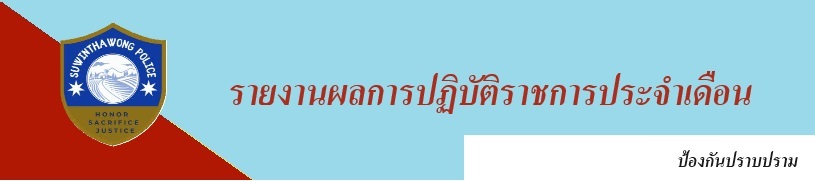 รายงานการปฏิบัติราชการประจำเดือน มีนาคม 2567 ประจำปีงบประมาณ 2567สถานีตำรวจนครบาลสุวินทวงศ์วันที่ 20 มีนาคม 2567  เวลา 10.00น. ภายใต้การอำนวยการ พ.ต.อ.พีรรัฐ โยมา  ผกก.สน.สุวินทวงศ์ มอบหมายให้ พ.ต.ท.ศักดิ์ดำรง สังข์แก้ว รอง ผกก.ป.สน.สุวินทวงศ์,พ.ต.ต.สุนัน ชุดไธสง สวป.(ชส.)สน.สุวินทวงศ์ พร้อมชุด ตชส.สน.สุวินทวงศ์ ออกตรวจเยี่ยมชุมชนแผ่นดินทองวัดราษฎร์บำรุง พบ นายสายัน ละมุนพันธ์ เกตรกรปลูกผักไฮโดรโปนิกส์ กำลังเก็บผลิตผลออกจำหน่าย เป็นรายได้เสริมให้ครอบครัว จึงได้พูดคุยแนะนำช่องการจำหน่ายและเพิ่มผลผลิตผลเพื่อเพิ่มรายได้ ณ.ชุมชนแผ่นดินทองวัดราษฎร์บำรุง แขวงลำต้อยติ่ง เขตหนองจอก กรุงเทพมหานคร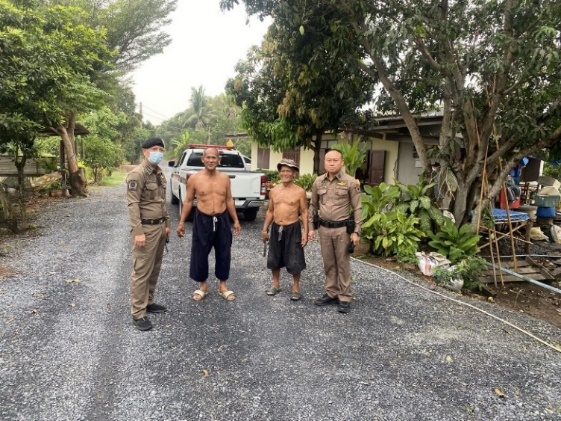 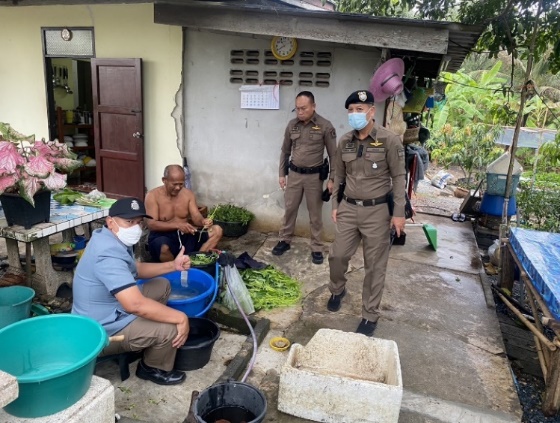 วันที่ 27 มีนาคม 2567 เวลา 10.00 น. พ.ต.อ.บุญทวี รอง ผบก.น.3,พ.ต.ท.ศักดิ์ดำรง สังข์แก้ว รอง ผกก.ป.             สน.สุวินทวงศ์,พ.ต.ต.สุนัน ชุดไธสง สวป.(ชส.)สุวินทวงศ์ พร้อมชุด ตชส.และ เจ้าหน้าที่ชุดจิตอาสา สน.สุวินทวงศ์ เข้าตรวจเยี่ยม ประชาชน แขวงกระทุ่มราย เขตหนองจอก กรุงเทพมหานคร และช่วยกันซ่อมสะพานข้ามคลองเข้าบ้านที่พุพังให้สามารถข้ามได้ พร้อมกันนี้ได้มอบข้าวสาร อาหารแห้ง และนม น้ำดื่ม เครื่องใช้ในครัวเรือนให้เพื่อใช้ในครอบครัวต่อไป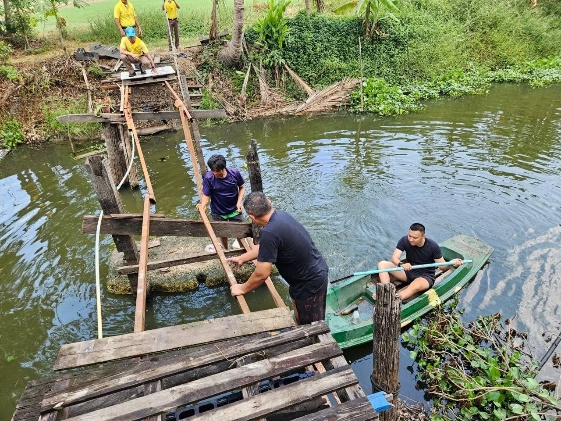 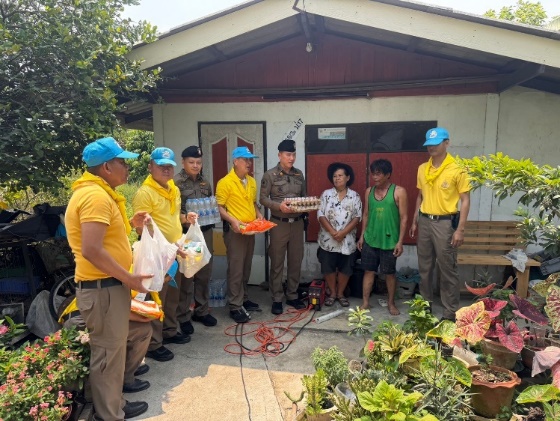 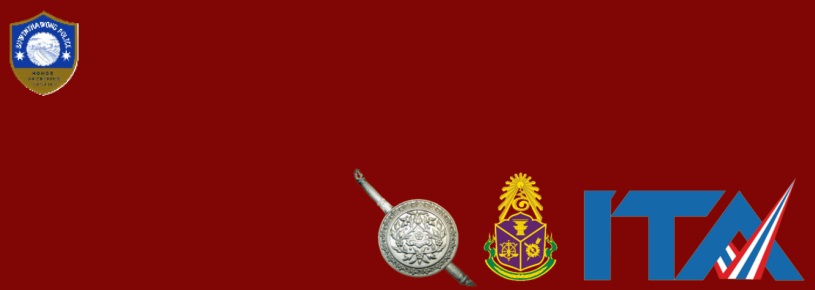 เดือน มี.ค. 2567	        	ช่วงวันที่   1   ถึง   31  ร้อยเวร 2-0 สายตรวจรถยนต์ ได้มีการออกตรวจจุดเสี่ยง จุดล่อแหลม
ร้านสะดวกซื้อในพื้นที่ เพื่อป้องกันเหตุ สร้างความอุ่นใจ และรักษาความปลอดภัยให้แก่​​ประชาชนจำนวน 536 ครั้ง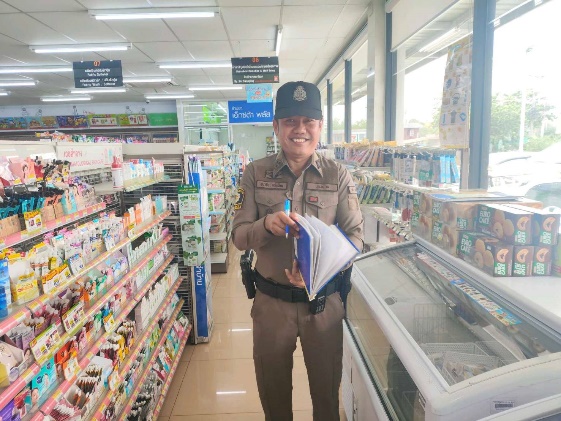 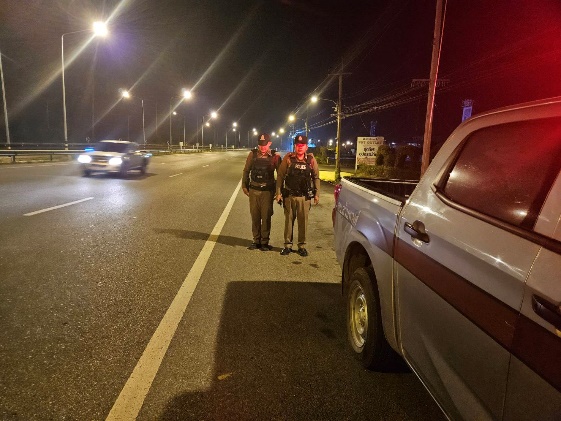 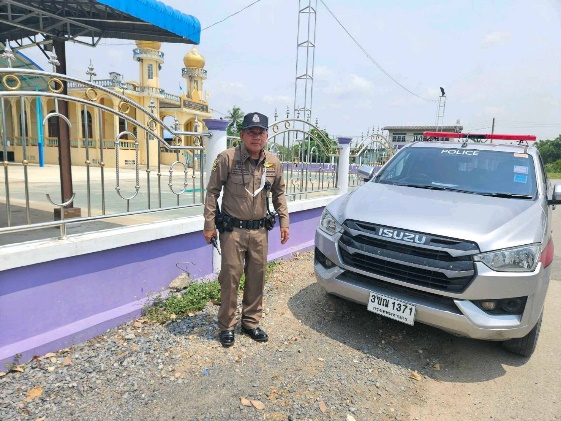 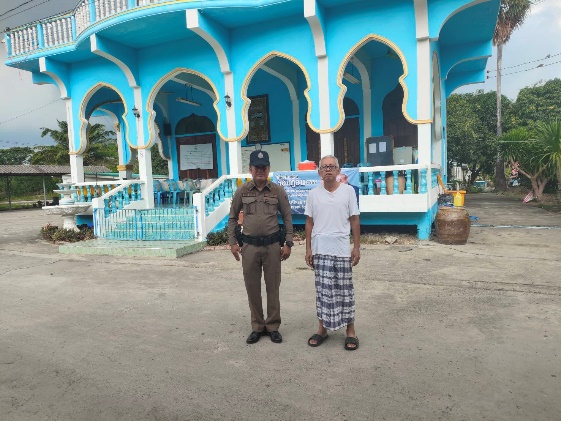 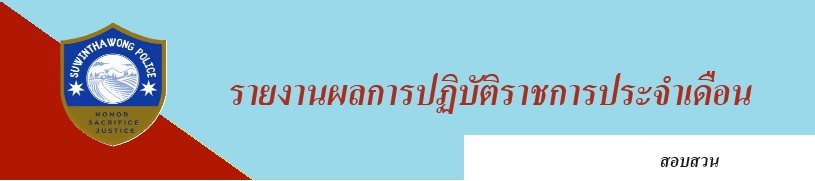 ช่วงวันที่ 1 – 31 มีนาคม 2567 พนักงานสอบสวนได้รับแจ้งความโดยผู้เสียหายได้มาแจ้งความร้องทุกข์เพื่อให้พนักงานสอบสวนดำเนินคดีกับผู้ต้องหา จำนวน 4 ราย มีรายละเอียดดังนี้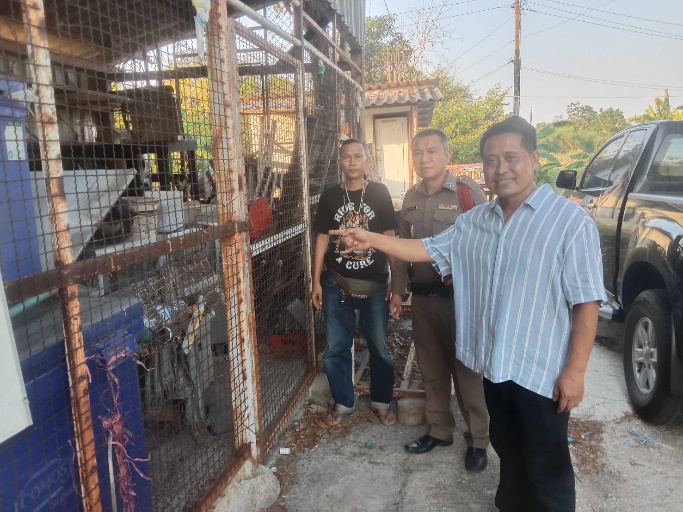 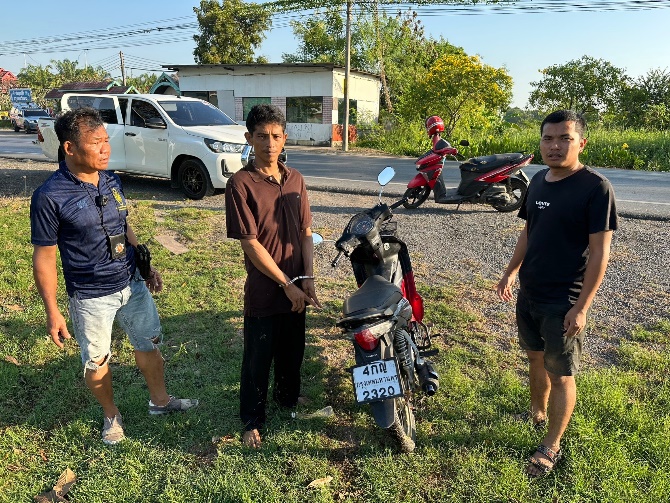 ช่วงวันที่ 1 - 31 มีนาคม 2567 พนักงานสอบสวนได้รับสำนวนคดีอาญาไว้ทำการสอบสวน จำนวน 26 คดี (ผู้เสียหายร้องทุกข์ 4 คดี รัฐเป็นผู้เสียหาย 22 คดี) สอบสวนเสร็จสิ้นแล้ว 14 คดี และอยู่ระหว่างสอบสวน จำนวน 12 คดี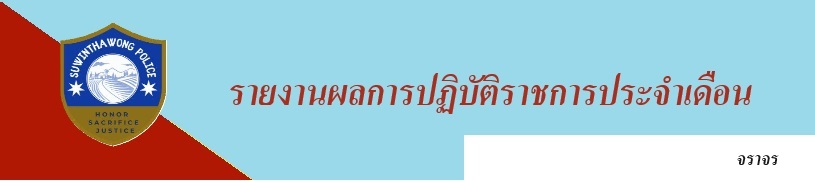 	ช่วงวันที่ 1 – 31 มีนาคม 2567 เวลา 07.00 และ 15.00 น. เจ้าหน้าที่ตำรวจได้มีการอำนวยสะดวกการจราจร และดูแลความปลอดภัยของประชาชน ในช่วงเวลาเร่งด่วน และกวดขันวินัยจราจร 10 ข้อหาหลักบริเวณแยก ทหารอากาศอุทิศ และเปิดสัญญาณไฟป้องกันรถแข่ง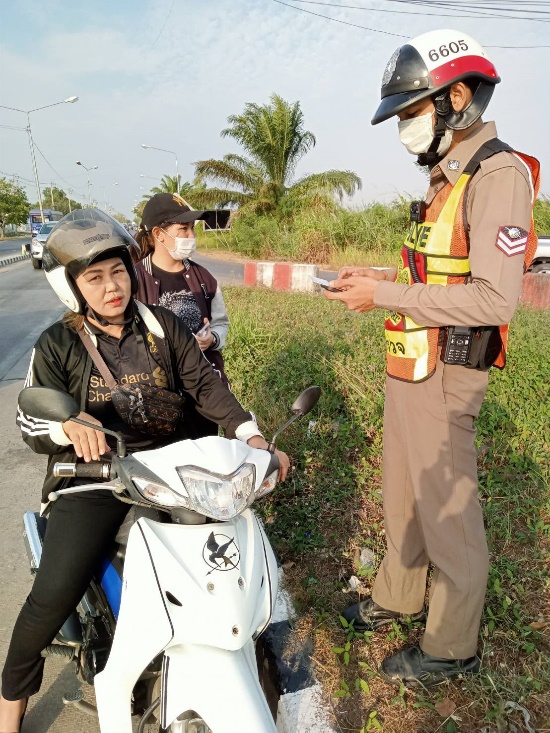 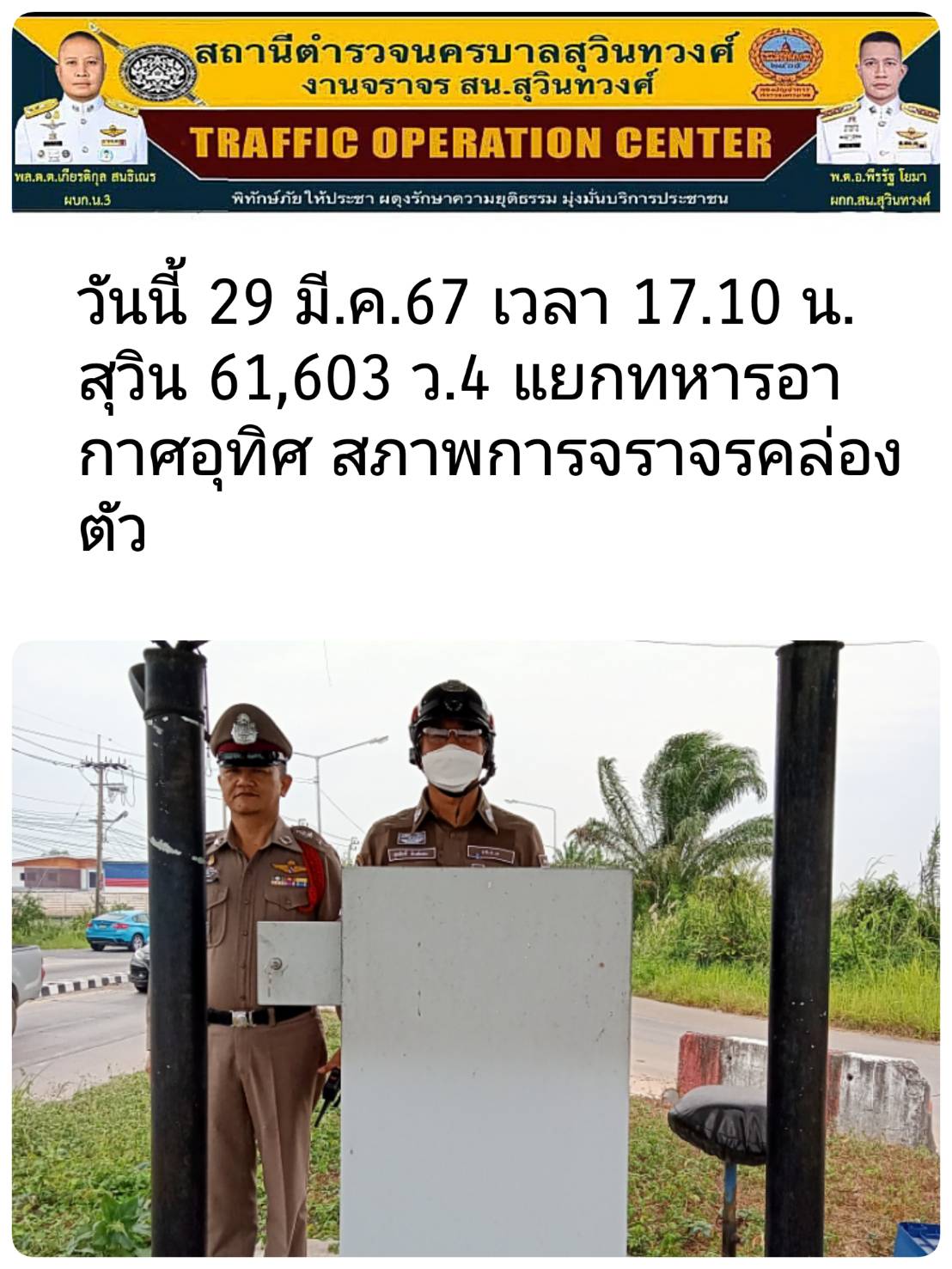 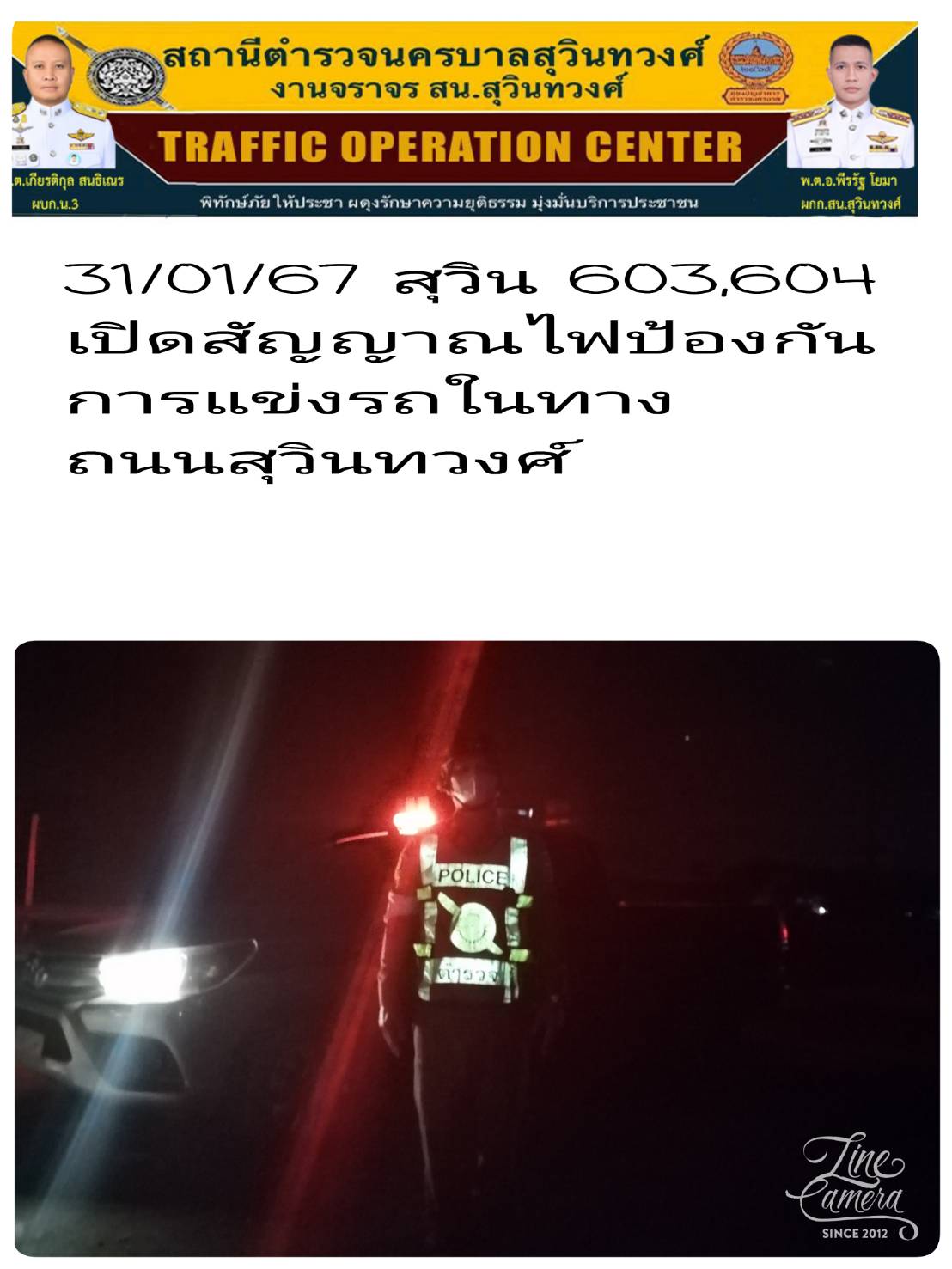 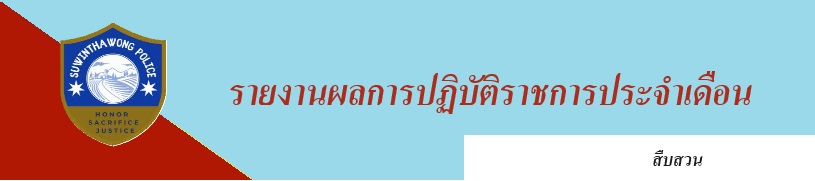                    วันที่ 4 มีนาคม 2567 เวลา 08.30 น. ได้มีการจับกุมตัวผู้ต้องหา“มีไว้ในความครอบครองซึ่งยาเสพติดให้โทษประเภท 1 (เมทแอมเฟตามีน) โดยไม่ได้รับอนุญาตฯ และเสพยาเสพติดให้โทษประเภท 1   (เมทแอมเฟตามีน) โดยผิดกฎหมาย” จำนวน 1 ราย 1 คน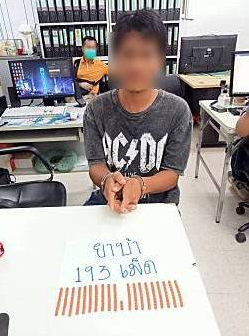                ช่วงวันที่ 1 – 31 มีนาคม 2567 ได้มีการจับกุมตัวผู้ต้องหาตามหมายจับ จำนวน 7 หมาย ผู้ต้องหา 7 คน รายละเอียด ดังนี้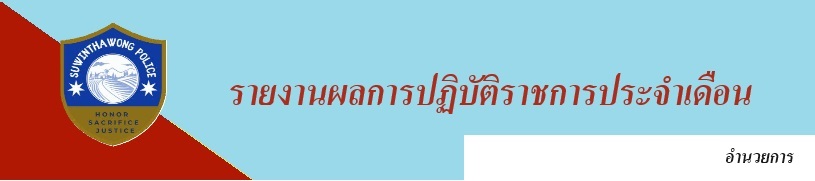 พ.ต.อ.พีรรัฐ  โยมา ผกก.สน.สุวินทวงศ์ ประชุมเกี่ยวกับการปฏิบัติราชการของผู้ใต้บังคับบัญชา เกี่ยวกับการปฏิบัติราชการของ สน.สุวินทวงศ์ เมื่อวันศุกร์ ที่ ๑๕ มี.ค.๖๗ เวลา ๑๔.๐๐ น. ณ ห้องประชุม สน.สุวินทวงศ์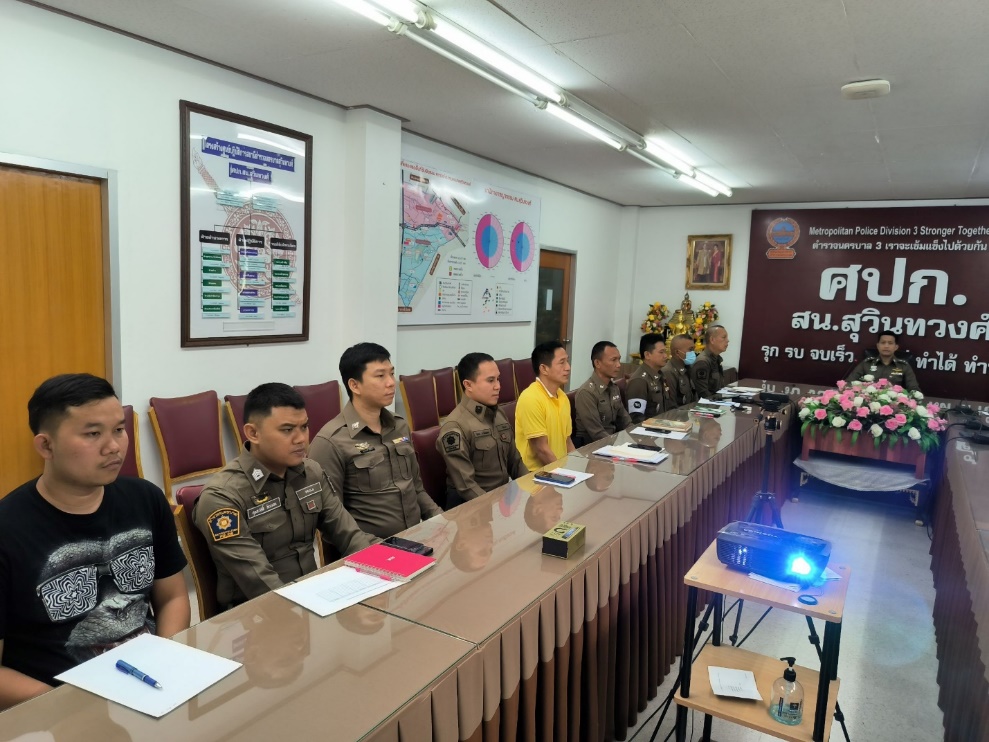 พ.ต.อ.พีรรัฐ  โยมา ผกก.สน.สุวินทวงศ์ มอบหมายให้ข้าราชการตำรวจในสังกัด สน.สุวินทวงศ์ เข้าร่วมกิจกรรม จิตอาสา เพื่อเตรียมความพร้อมในการอำนวยความสะดวกในการเดินทางของประชาชนในช่วงเทศกาลสงกรานต์ปี๖๗ เมื่อวันศุกร์ที่ ๓๑ มี.ค.๖๗ ณ แยกทหารอากาศอุทิศ ถ.สุวินทวงศ์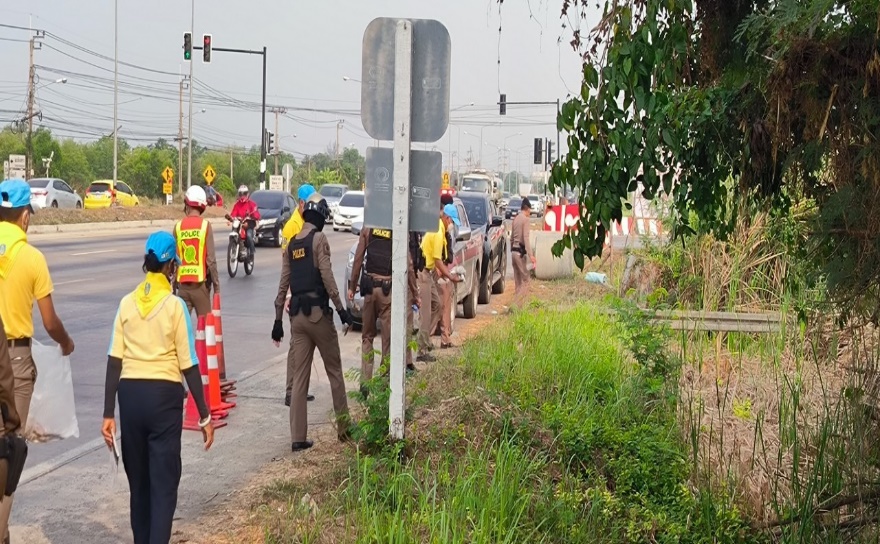 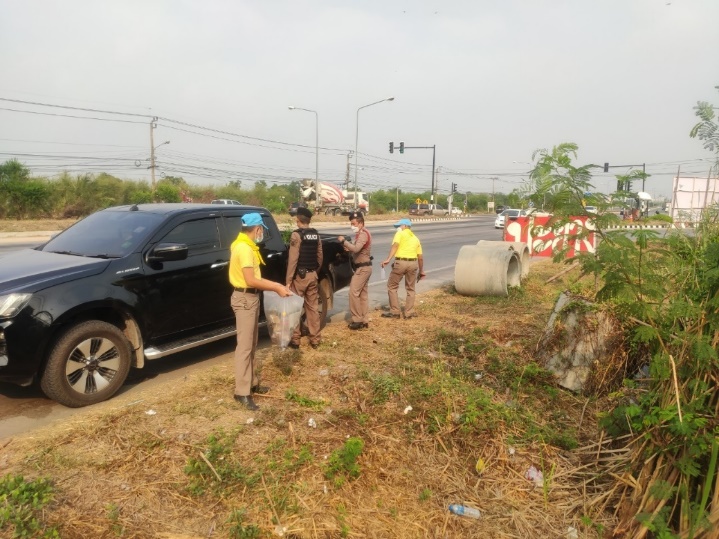 ลำดับวันที่รับแจ้งรายละเอียด19/3/2567ลักทรัพย์ที่เป็นของนายจ้าง212/3/2567ร่วมกันลักทรัพย์ในเวลากลางคืน โดยใช้ยานพาหานะ313/3/2567กระทำโดยประมาท และการกระทำนั้นเป็นเหตุให้ผู้อื่นรับอันตรายสาหัส426/3/2567ลักทรัพย์ในเคหสถาน โดยใช้ยานพาหนะลำดับหมายจับข้อหาวันที่จับกุมศาล1จ.396/2567ร่วมกันลักทรัพย์13 มี.ค. 2567ศาลอาญามีนบุรี2จ.397/2567ร่วมกันลักทรัพย์13 มี.ค. 2567ศาลอาญามีนบุรี3จ.398/2567ร่วมกันลักทรัพย์13 มี.ค. 2567ศาลอาญามีนบุรี4จ.1380/2567ร่วมกันลักทรัพย์17 มี.ค. 2567ศาลอาญามีนบุรี5จ.407/2567ร่วมกันลักทรัพย์19 มี.ค. 2567ศาลอาญามีนบุรี6จ.416/2567ลักทรัพย์นายจ้าง19 มี.ค. 2567ศาลอาญามีนบุรี7จ.1340/2566ฉ้อโกง22 มี.ค. 2567ศาลอาญามีนบุรี